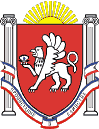 Широковский сельский совет Симферопольского районаРеспублики Крым		 32 сессия 1 созыва  РЕШЕНИЕ с. Широкое	                                            № 2		               от 28.03.2018 годаО внесении изменений в решениеШироковского сельского совета Симферопольскогорайона Республики Крым от 26.12.2017№ 1 «О бюджете муниципального образованияШироковское сельское поселениеСимферопольского района Республики Крымна 2018 год и наплановый период 2019 и 2020 годов»Руководствуясь Бюджетным кодексом Российской Федерации, Федеральным Законом от 06 октября 2003 № 131-ФЗ «Об общих принципах организации местного самоуправления в Российской Федерации», Законом Республики Крым от 08 августа 2014 № 54-ЗРК «Об основах местного самоуправления в Республике Крым», Законом Республики Крым от 29 января 2018 года № 466-ЗРК/2018 «О внесении изменений в Закон Республики Крым «О бюджете Республики Крым на 2018 год и на плановый период 2019 и 2020 годов», Постановлением Совета министров Республики Крым от 09 февраля 2018 № 56 «О внесении изменений в некоторые постановления Совета министров Республики Крым»,Законом Республики Крым № 71-ЗРК «О закреплении за сельскими поселениями Республики Крым вопросов местного значения» с изменениями и дополнениями,Уставом Широковского сельского совета Симферопольского района Республики Крым,Широковский сельский совет РЕШИЛ:Внести изменения в решение Широковского сельского советаСимферопольского района Республики Крым от  26.12.2017 № 1 «О бюджете муниципального образования Широковское сельское поселение Симферопольского района Республики Крым на 2018 год и на плановый период 2019 и 2020 годов» и приложения к нему: Изложить пункт 1 решения в новой редакции:«1. Утвердить основные характеристики бюджета муниципального образования Широковское сельское поселение Симферопольского района Республики Крым на 2018 год:1) общий объем доходов в сумме 3210188,15 рублей, в том числе налоговые и неналоговые доходы 1464901,00 рублей, безвозмездные поступления 1745287,15 рублей.2) общий объем расходов в сумме 3318319,55 рублей;3) дефицит бюджета муниципального образования Широковское сельское поселение Симферопольского района Республики Крым в сумме  108131,40 рублей.4) верхний предел муниципального внутреннего долга бюджета муниципального образования Широковское сельское поселение Симферопольского района Республики Крым на 1 января 2019 года в сумме 0,0 рублей, в том числе верхний предел долга по муниципальным гарантиям в сумме 0,0 рублей.». Приложения 1,5,6,7,8,9,10 к решению муниципального образованияШироковское сельское поселение изложить в новой редакции (прилагаются).Пункт 14 решения исключить.      5. Дополнить решение пунктом 14 следующего содержания:«Увеличить (индексировать) на 4% с 1 января 2018 года размеры денежных содержаний депутатов, выборных должностных лиц местного самоуправления, размеры должностных окладов муниципальных служащих и ежемесячной надбавки за классный чин муниципальных служащих, установленные Положением об оплате труда лиц, замещающих муниципальные должности (выборное должностное лицо), замещающих должности муниципальной службы администрации Широковского сельского поселения Симферопольского района Республики Крым, утвержденный решениями Широковского сельского совета Симферопольского района Республики Крым от 28.02.2018г №2, № 3. 6. Настоящее решение подлежит обнародованию на официальном Портале Правительства Республики Крым на странице Симферопольского муниципального района Администрации Широковского сельского поселения (simfmo.rk.gov.ru) в разделе – Муниципальные образования района, подраздел Широковское сельское поселение, на официальном сайте администрации Широковского сельского поселения (широковскоесп.рф), а также на информационном стенде Широковского сельского совета, расположенного по адресу Республика Крым, Симферопольский район, село Широкое, улица Октябрьская, дом 3.7. Настоящее решение вступает в силу с момента обнародования. Председатель Широковскогосельского совета						           	Е.А. ЗотовСОГЛАСОВАНОНачальник Управления финансовадминистрации Симферопольского района ___________________ А.В. Клищевский